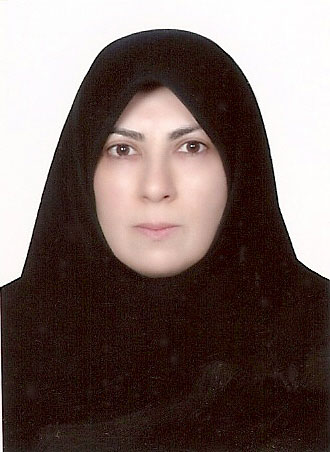 Personal and Contact Information:First and Last Name: Mojgan khosraviAcademic Rank: InstructorPersonal Email: Kh_nutriton@yahoo.comAcademic Email: khosravi.m@lums.ac.irMobile Number: 09123221259Office Phone Number: 066-33409971, 066-334209040,066-33409973,066-334207919 Fax Number: 066-33409040 Date of Birth: 1966/2/29Marital Status: SingleEducation:BSc: (Field of Study, Name of University, Year Graduated)Nutrition sciences , Shahid Beheshti University of Medical Science,1990BSc Thesis: (Title, Supervisor, Advisors)MSc: (Field of Study, Name of University, Year Graduated)Nutrition sciences , Shahid Beheshti University of Medical Science,1995Awards & Honors:Scientific Position:1-  Instructor ,   Department of Social medical , Faculty of Medical , Qom Fatemieh University of Medical Sciences  , 1996-1999.2-Instructor ,   Department of Nutrition , Faculty of Health & Nutrition , Lorestan University of Medical Sciences ,2000 so far.Executive Position:Teaching Experiences:Medical field: General principles of nutritionNursing:  Nutrition and nutritional therapy Midwifery : Principles of nutrition and maternal and child nutritionLaboratory Science: Food ChemistryFamily Health: Principles of nutrition and applied nutritionDisease Control: Principles of nutrition and food hygieneEnvironmental Health :1-Health Food 2- Food inspection and health control  Occupational Health: Biochemistry and nutrition principlesPublic Health: 1- principles of nutrition 2- applied nutritionNutrition Sciences: 1- Chemistry and food analysis 2- Basic nutrition 2 3- Health and food poisoning 4- Principles and methods of food preservation 5- Nutrition assessment 6- Diseases caused by malnutrition 7- Nutritional services in the health care system 8- Nutrition seminar 9- The effect of process on food value 10- Food Ecology and Nutrition 11- Principles of planning and managing nutrition programs 12- Feeding groups and special conditions 13- internship in : Food Management Section 14- internship in Cardiovascular department   15- internship in :  Children's section  16- ProjectTeaching in : “Mana” training course  	Lecture on the program of professional social issues for pharmacistsTeaching in in-service training program (integrated care of pediatric diseases) for physiciansTeaching in in-service training program (integrated care of pediatric diseases) for nursesLecture at the General Physicians Continuing Education Program (Nutrition 1)Lecture on the "B" program for physiciansClinical Experiences:Nutrition and diet therapy counseling in a specialized clinic affiliated with Fatemieh University of QomResearch Field:ObesityGrants:Supervisor:Advisor: Comparison of soy and Anethum consumption in serum lipid levels in menopausal women with a history of myocardial infarction referring to gynecological clinics affiliated to Lorestan University of Medical SciencesPapers:English:Persian:Investigating the pattern of fat consumption in 10 provinces of the country In Medicine, Journal of Research, School of Medicine, Faculty of Medical Sciences and Health Services, Shahid Beheshti, 23, No. 4, Winter 1999Relationship between dietary calcium intake and anthropometric indices in 20-60 years old staffs of Lorestan university of medical sciences ,Yafteh Quarterly Research Journal, Seventeenth Volume No. 4 Winter 94 Series 96.Bioterrorism in water and food, Yafteh Quarterly Research Journal, Volume 19 Number 3. A survey of association between body mass index and blood pressure among students' parents in Khorramabad City, AFLAK/ Vol.9 / NO.32,33 / Autumn & Winter 2016,2017.  Investigating the relationship between fast food consumption, body mass index and waist circumference in Khorramabad’s high school girls, Development of Behavioral Sciences, Journal of Behavioral Sciences Development  (Scientific extension).Books (Compilation, Translation, Conflation):Translation : Obesity is a clinical issueArticles presented at national and international congresses and conferences (Oral, Poster):Investigating the pattern of fat consumption in 10 provinces of the country Presented at the 5th Iranian Nutrition Congress: Comparison of soy and Anethum consumption in serum lipid levels in menopausal women with a history of myocardial infarction Presented at the Ninth Nutrition CongressInvestigate errors in food consumption review reports Presented at the Second National Seminar on Prevention of Medical ErrorsInvestigating the error rate in the BIA method compared to the DEXA method in assessing the percentage of fat mass Presented at the Third National Seminar on Prevention of Medical ErrorsInsulin and preventable errors Presented at the 5th National Seminar on Prevention of Medical Errors Investigating the level of awareness of female students in the second and third grades of high school in Qom about the relationship between nutrition and cancerThe role of nutrition in learning presented in the third call of the article entitled The role of proper nutrition in academic achievement and adaptation of students in the school environment, in Lorestan educationThe relationship between waist circumference to hip and level of physical activity with blood pressure in the adult community of Khorram Ayad in 2011 Presented at the First International Congress and the 13th Iranian Nutrition CongressThe relationship between dietary calcium intake and anthropometric indices in adults  Presented at the International Congress on Maternal and Childhood ObesityCamel's milk and diabetes presented at the Congress of Food and HealthInvestigating the relationship between fast food consumption body mass index and waist circumference in khorramabad high school Presented at the Second International Congress and the 14th Iranian Nutrition Congress Investigating the relationship between fast food consumption body mass index and waist circumference in Khorramabad ‘s high school Presented at the Second International Congress and the 14th Iranian Nutrition CongressBioterrorism in food presented at the first conference on soft warfare and passive defense in the field of healthBisphenol  A and obesity : Is there a relationship? Presented at the Sixth Congress on the Prevention and Treatment of ObesityBisphenol A, Obesity and Diabetes in Children Presented at the First National Congress on Child Health PromotionSurvey of relationship between snacks and antropometric  indices in girl students of lorestan university of medical sciences in 2017 Presented at the Second International Congress of BiomedicineThe effect of jujube on the treatment of gynecological diseases presented at the first national jujube conferenceWorkshops (Teaching, Presence):Teaching:"Mana" training courseprogram of professional social topics for pharmacistsIn-service training program (integrated care of pediatric malaria) for physiciansIn-service training program (integrated care of pediatric malaria) for nursesContinuous training program for general practitioners (Nutrition 1) dated 3/5/84Continuous training program for general practitioners (Nutrition 1) dated 22/7/87Program "B" for physicians dated 16 to 20 March 2003Participation :Knowledge-raising workshops and numerous educational workshops in the fields of teaching methods, research, statistics, management, IT, etc.Windows, Word, Power point & Internet training classes in the organization's school and information technologyTraining courses on how to set up research project proposals, feeding vulnerable groups, retraining nutrition counseling skills, training athletes nutritionFood and Health Toxicology Seminar, Congress on fasting and health, Iranian Nutrition Congresses, Global seminars on medical error prevention, National seminar on the compliance of health care services with the standards of the holy Sharia of Islam Inventions and Inventions: Research Projects (Executor, Collaborator):Executor of the research project "Investigating the level of awareness of female students in the second and third grades of high school in Qom about communication and cancer" at Fatemieh University of Medical Sciences in QomCollaborator in the research project "Study of the growth status of children under the support of mothers of heads of households in Boroujerd city in 2004"Executor of the research project "Study of the relationship between high blood pressure and body mass index and waist-to-hip ratio in the adult community of Khorramabad in 2012-2013"Executor of the research project "Study of the relationship between dietary calcium intake and anthropometric indicators in adults""Comparison of serum adipokin irisin level in patients with multiple sclerosis and healthy individuals"Reviewer of National and International Scientific Journals:References for scientific research journalsEditorial Board of Medical Journals:Membership in Scientific Associations:1-Member of the Specialized Committee on Science, Food and Drug Administration2-Membership in the Strategic Committee for Designing Research Priorities through Needs Assessment3- Member of the Iranian Nutrition Association4- Member of the Breastfeeding Promotion AssociationGeneral Skills:Familiarity with OfficeGeneral interests:Obesity